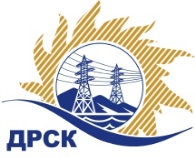 Акционерное Общество«Дальневосточная распределительная сетевая  компания»ПРОТОКОЛ № 284/УТПиР -Рзаседания Закупочной комиссии по рассмотрению заявок по открытому запросу предложений на право заключения договора на выполнение работ: «Телемеханизация ПС Арсеньев-1   филиал ПЭС».Закупка  1106 р. 2.2.1. ГКПЗ 2018          Способ и предмет закупки: открытый запрос предложений  на право заключения Договора на выполнение работ: «Телемеханизация ПС Арсеньев-1   филиал ПЭС», закупка 1106  р. 2.2.1. ГКПЗ 2018ПРИСУТСТВОВАЛИ:  члены постоянно действующей Закупочной комиссии 1-го уровня АО «ДРСК».           ВОПРОСЫ, ВЫНОСИМЫЕ НА РАССМОТРЕНИЕ ЗАКУПОЧНОЙ КОМИССИИ: О  рассмотрении результатов оценки заявок Участников.О признании заявок соответствующими условиям Документации о закупке.О предварительной ранжировке заявок.О проведении переторжки.РЕШИЛИ:По вопросу № 1Признать объем полученной информации достаточным для принятия решения.Утвердить цены, полученные на процедуре вскрытия конвертов с заявками участников открытого запроса предложений.        По вопросу № 2        Признать заявки ООО "ТМ СИСТЕМЫ", ООО "Электротехнические системы", ООО "ТюменьСвязь" соответствующими условиям Документации о закупке и принять их к дальнейшему рассмотрению.   По вопросу № 3        Утвердить предварительную ранжировку предложений Участников:(2 место присвоено заявке ООО "ТюменьСвязь", т.к. при оценке опыта по поставке и монтажу оборудования телемеханики участнику поставлено 5 баллов, участнику ООО "Электротехнические системы" поставлено 3 балла (раздел 9 Документации о закупке).         По вопросу № 4 Провести переторжку. Допустить к участию в переторжке предложения следующих участников: ООО "ТМ СИСТЕМЫ", ООО "Электротехнические системы", ООО "ТюменьСвязь". Определить форму переторжки: очная. Процедура переторжки будет проводиться в соответствии с Регламентом Торговой площадки Системы https://rushydro.roseltorg.ru.Установить шаг переторжки в размере 0,1 % от начальной (максимальной) цены договора. Назначить переторжку на 16:00 часов местного (Благовещенского) времени (10:00 часов Московского времени) 13.04.2018г.Файл(ы) с новой ценой должны быть предоставлены в течение 24 часов с момента завершения процедуры переторжки на ЭТП путем изменения состава заявки.                 (Если Участник запроса предложений не предоставит файлы с ценой для переторжки, то его заявка останется действующей с ранее объявленной ценой).Место проведения переторжки: Единая электронная торговая площадка (АО «ЕЭТП»), по адресу в сети «Интернет»: https://rushydro.roseltorg.ru.Исп. Чуясова.Тел. (4162) 397-268г. Благовещенск«12» апреля  2018№ п/пНаименование Участника закупкиЦена заявки на участие в закупке, руб.без НДСЦена заявки на участие в закупке, руб.с НДССтавка НДС1ООО "ТМ СИСТЕМЫ" 
ИНН/КПП 6658059205/665801001 
ОГРН 10266023522374 509 541.275 321 258.7018%2ООО "Электротехнические системы" 
ИНН/КПП 2724070454/272401001 
ОГРН 10327005067834 674 554.005 515 973.7218%3ООО "ТюменьСвязь" 
ИНН/КПП 7203260952/720301001 
ОГРН 11172320060664 679 596.005 521 923.2818%Место в предварительной ранжировкеНаименование участника Цена предложения на участие в закупке без НДС, руб.Балл по неценовой предпочтительностиПрименение приоритета в соответствии с 925-ПП 1 местоООО "ТМ СИСТЕМЫ" 
ИНН/КПП 6658059205/665801001 
ОГРН 10266023522374 509 541.270,6639Нет2 местоООО "ТюменьСвязь" 
ИНН/КПП 7203260952/720301001 
ОГРН 11172320060664 679 596.000,5004Нет3 местоООО "Электротехнические системы" 
ИНН/КПП 2724070454/272401001 
ОГРН 10327005067834 674 554.000,3252НетСекретарь Закупочной комиссии  
1 уровня АО «ДРСК____________________М.Г. Елисеева